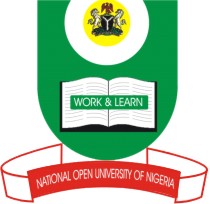 NATIONAL OPEN UNIVERSITY OF NIGERIA, PLOT 91, CADASTRAL ZONE, UNIVERSITY VILLAGE, JABI – ABUJAFACULTY OF SCIENCESJULY 2017 EXAMINATIONSCOURSE CODE: CIT 344COURSE CREDIT: 3COURSE TITLE: INTRODUCTION TO COMPUTER DESIGNTIME ALLOWED: 2 1 /2 HoursINSTRUCTION: ANSWER QUESTION ONE (1), AND ANY FOUR (4) QUESTIONSQUESTIONS1a. 	Explain briefly the following terms;Memory Organization		3marksRead/Write Signals		5marksAddress signals			4marks1b. 	In computer memory organization, the term ‘Nibble’ is regarded as ________.	2marks1c.	With the aid of diagram, briefly explain how sequential circuits are implemented. 8marks2a	Write the binary equivalent of the following decimal numbers1011473				(2marks each, total 10marks)2b.	Distinguish between the two (2) main types of sequential circuits. 	(2 marks)3a.	Enumerate any four (4) types of ROM available 		4marks3b. 	Briefly explain all the different types of ROM		8marks4a. 	Illustrate extensively with the aid of a diagram, how a full adder can be built from half adders. 		10marks4b.	Concisely describe microprocessor speed and how it works		2marks5a. 	The CPU fetch-execute cycle consists of some specific functions, mention any two.1mark5b.	Write a program to execute the ‘fetch-execute cycle’ mentioned above.	10marks5c.	State any two (2) benefits of using high level programming language. 	1mark6a.	Discuss briefly the function of ALU 	5marks6b.	In assembly language, debugging a program provides certain sets of command that allows instructions to be processed, state any seven (7). 		7marks